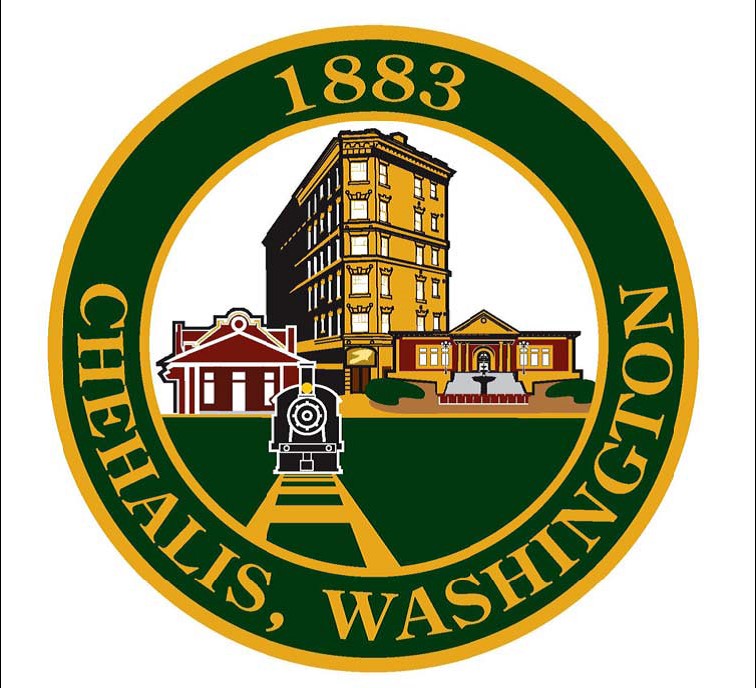 Volunteer Interest FormName/Name of Business or Group: Email: Phone #: Area interested in serving (Park name or city location): Please describe your type of service activity, including type of equipment/supplies needed: What is the age range of your volunteers? What are the proposed dates?What is the min/max number of volunteers you anticipate? Do your volunteers have special skills or talents that could serve a park project? Once completed, please email this form to Recreation@ci.chehalis.wa.us